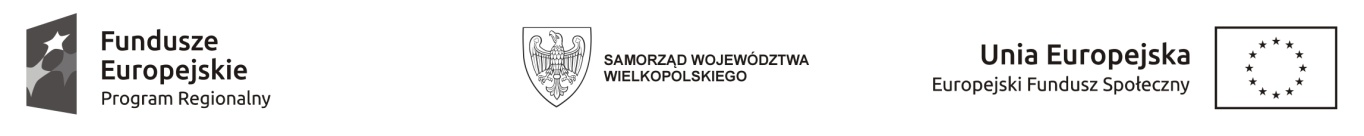 Załącznik do Uchwały Nr XLI/362/2018Rady Miejskiej w Krobiz dnia 25 stycznia 2018 r.Oświadczenie dotyczące deklarowanego czasu pobytu dziecka w przedszkolu publicznymJa niżej podpisana/y (imię i nazwisko rodzica)........................................................................zamieszkała/y................................................................................................................................legitymująca/y się dowodem osobistym nr........................wydanym przez.................................oświadczam, że moje dziecko ………………………………………………………………….(imię i nazwisko, data urodzenia)będzie korzystać z rozszerzonej oferty przedszkola (2 godziny i więcej ponad bezpłatne nauczanie, wychowanie i opiekę) w godzinach od ……. do …… w każdym dniu tygodnia.……………………………………                (data) (czytelny podpis)